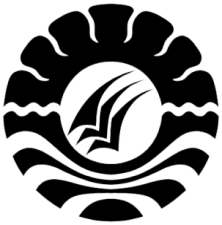 SKRIPSIPENERAPAN MEDIA GAMBAR SERI DALAM MENINGKATKAN KEMAMPUAN MENULIS KARANGAN NARASI PADA MATA PELAJARAN BAHASA INDONESIA SISWA KELAS  IV SDN 31 TELLANG KECAMATAN LALABATAKABUPATEN SOPPENGRAHMAT JAYA SUHARDIPROGRAM STUDI PENDIDIKAN GURU SEKOLAH DASAR FAKULTAS ILMU PENDIDIKAN UNIVERSITAS NEGERI MAKASSAR2016